www.nccdayton.org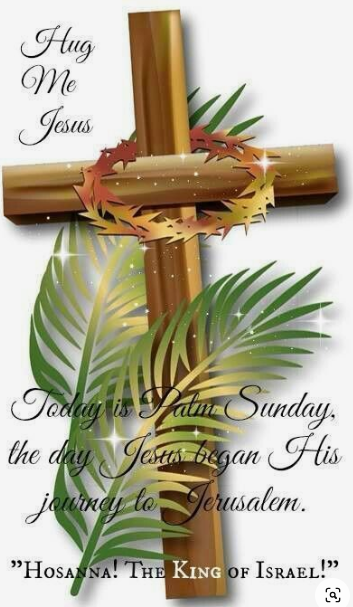   New City Church Information CenterWelcome to New City Church! We are so glad you could join us today. To help ensure a distraction free worship environment, please be sure your phone ringer is set to vibrate. We hope you enjoy today’s worship experience. First Time VisitorsIf this is your first visit to New City Church, Welcome! Please be sure to visit the Connect Center to drop off your connect card and receive a “thank you” gift for visiting.3 Ways to GiveGive Online: https://www.newcitychurchdayton.org/giving/
Text to Give: 937-770-8080
By Mail: New City Church 4800 N. Dixie Dr. Dayton, Ohio 45414Church Cleaning DayOn April 13th at 10am, we will be meeting at the church to clean the lower level. We are requesting for volunteers to please sign up to help with various tasks that need to be completed. Sign-up sheets are at the Welcome Center.Charter Sunday, April 7thServices on Sunday, April 7th will start at 10:00am.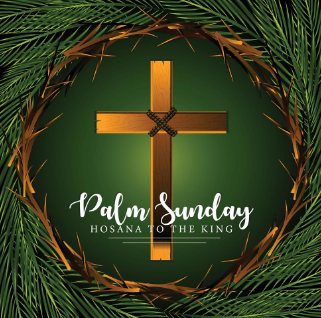 Scripture ReferenceJohn 12:12-19 (NIV)12 The next day the great crowd that had come for the festival heard that Jesus was on his way to Jerusalem. 13 They took palm branches and went out to meet him, shouting,“Hosanna!” “Blessed is he who comes in the name of the Lord!” “Blessed is the king of Israel!”14 Jesus found a young donkey and sat on it, as it is written:15 “Do not be afraid, Daughter Zion;
    see, your king is coming,
    seated on a donkey’s colt.” 16 At first his disciples did not understand all this. Only after Jesus was glorified did they realize that these things had been written about him and that these things had been done to him.17 Now the crowd that was with him when he called Lazarus from the tomb and raised him from the dead continued to spread the word. 18 Many people, because they had heard that he had performed this sign, went out to meet him. 19 So the Pharisees said to one another, “See, this is getting us nowhere. Look how the whole world has gone after him!”NOTESMarch & April Events at New City Church3/24/24 Membership Classes Session 4 (Door #3) 3:00pm – 5:00pm3/25/24 City Sisters (Door #3) 6:30pm – 8:00pm3/27/24 Forged Men’s Group (Front Doors of Church) 6:00pm – 7:30pm3/31/24 Baptism Service4/2/24 Community Meal 5:00pm – 6:00pm4/8/24 City Sisters (Door #3) 6:30pm – 8:00pm4/10/24 Forged Men’s Group (Front Doors of Church) 6:00pm – 7:30pm4/13/24 Volunteers Cleaning Lower Level of Church at 10am4/16/24 Community Meal 5:00pm – 6:00pm4/22/24 City Sisters (Door #3) 6:30pm – 8:00pm4/24/24 Forged Men’s Group (Front Doors of Church) 6:00pm – 7:30pm4/29/24 Good Friday Service at 7:00pmVolunteers NeededAs New City Church steps into the New Year, we are reminded of Christ’s instructions given to us in Matthew 28:19-20  to “Go ye therefore, and teach all nations, baptizing them in the name of the Father, and of the Son, and of the Holy Ghost: Teaching them to observe all things whatsoever I have commanded you: and, lo, I am with you always, even unto the end of the world. Amen”. New City Church has always sought to embody these commands through our ministries of serving, giving, and teaching.  This is not a task that can be done by one or two people. We need an army of willing servants to help carry out the cause of Christ. We cannot grow the hands and feet of Jesus without the support of our church family. New City is asking each person to prayerfully consider serving in a ministry during 2024. Thank you.Pastor: Jason Perkins (937)244-5010Children’s Ministry: Courtney Wilson (937)679-2641Praise & Worship: Kyle Fry (937)782-9322Youth Ministry: Mario Velasquez (937)867-6341Hospitality: Kris WilsonMedia: Gene Whittington (937)467-5332Food Ministry: Diana Leighner (937)241-8318Other Ministries: Jessica Lucas (937)270-8235